St John the EvangelistMidweek Community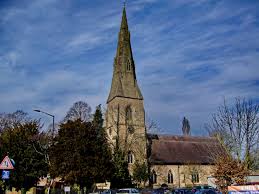 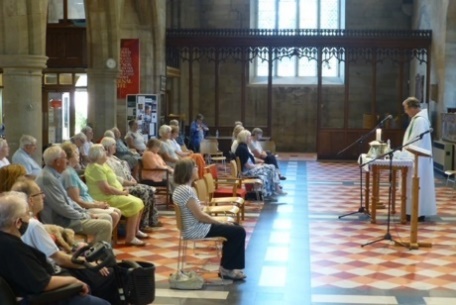 ProgrammeMay-Aug 2024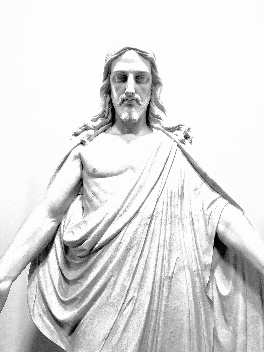 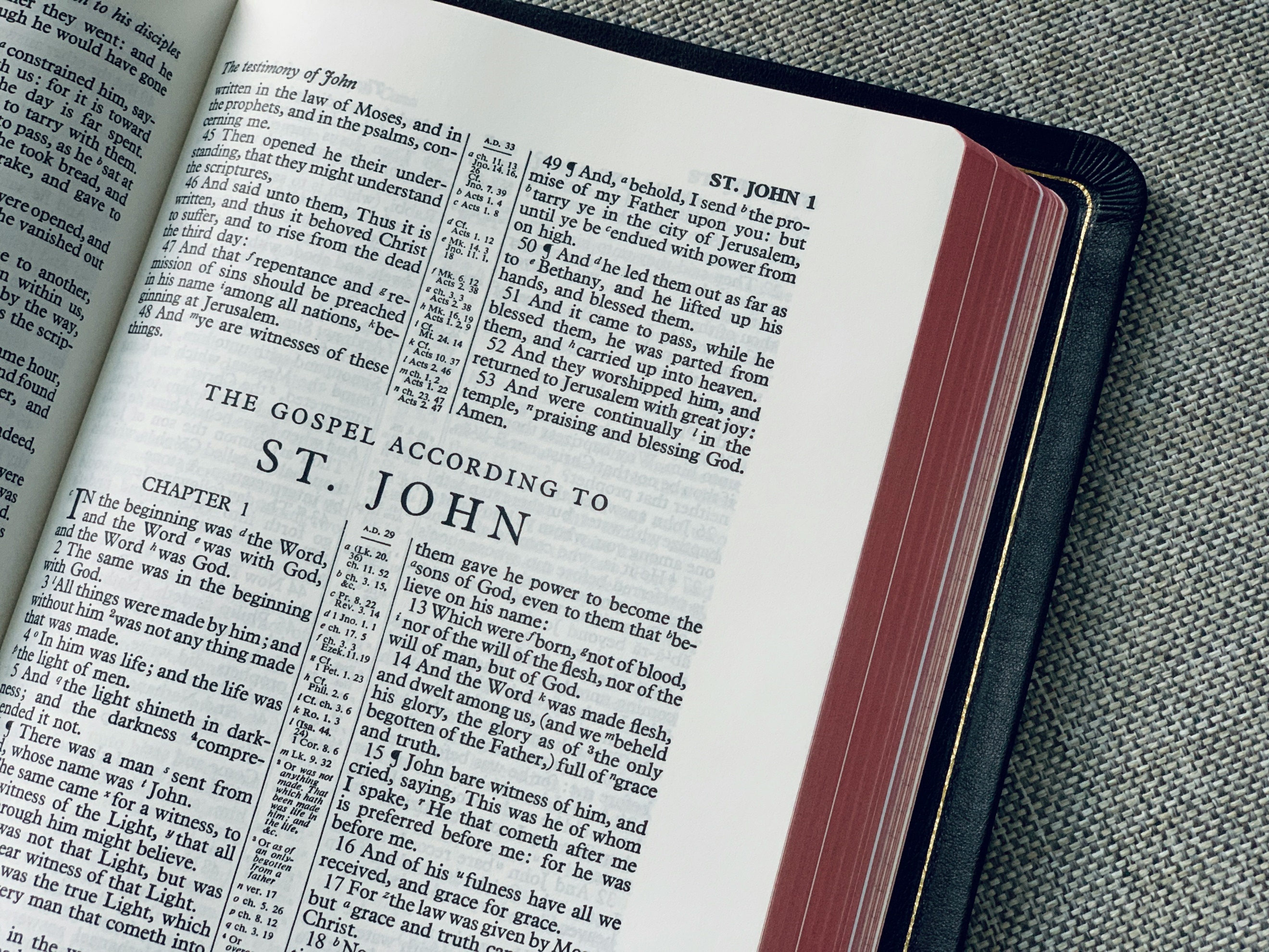 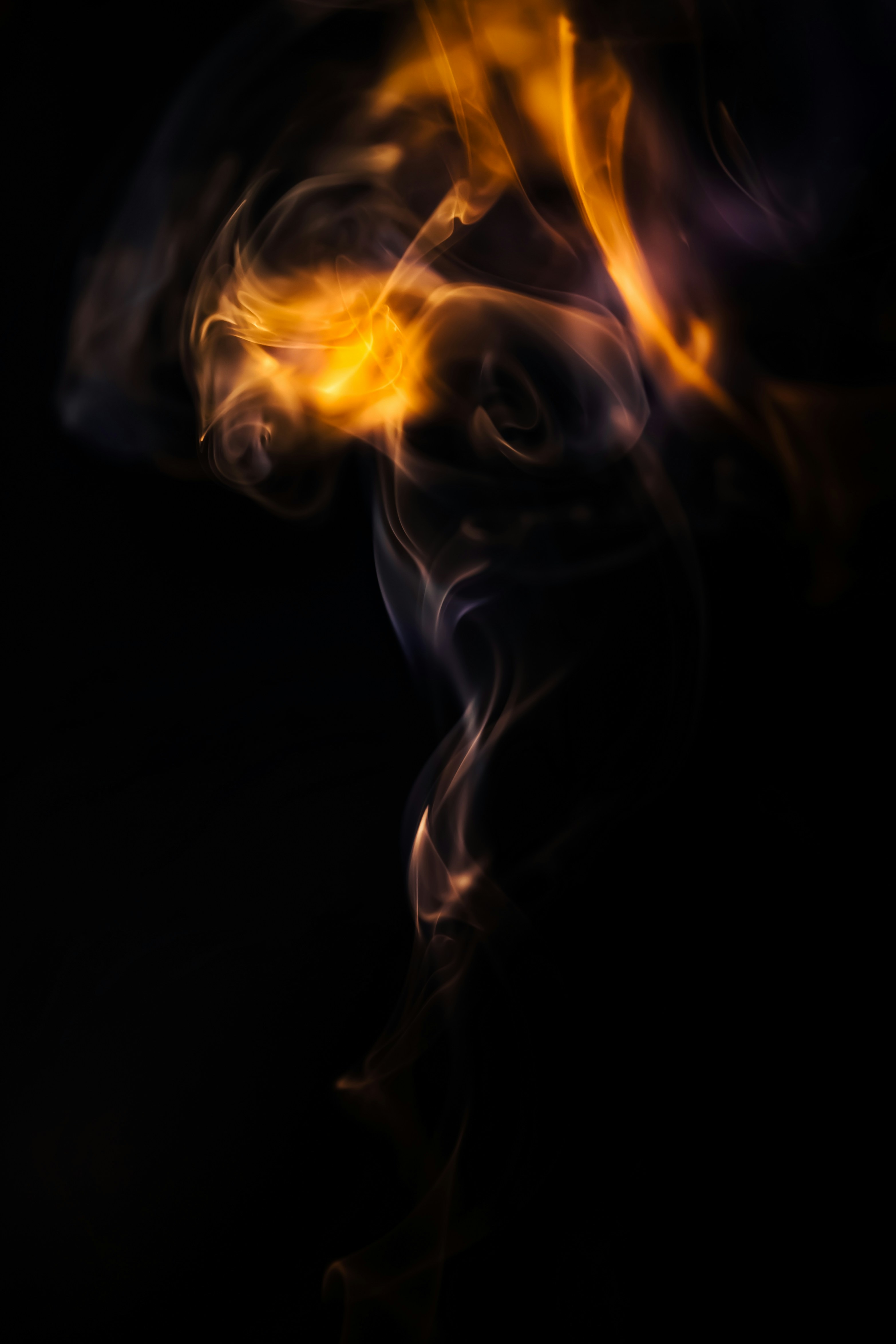 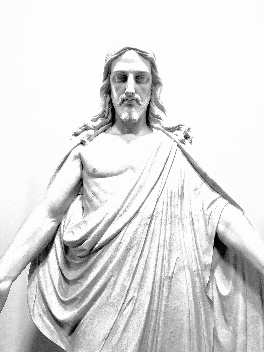 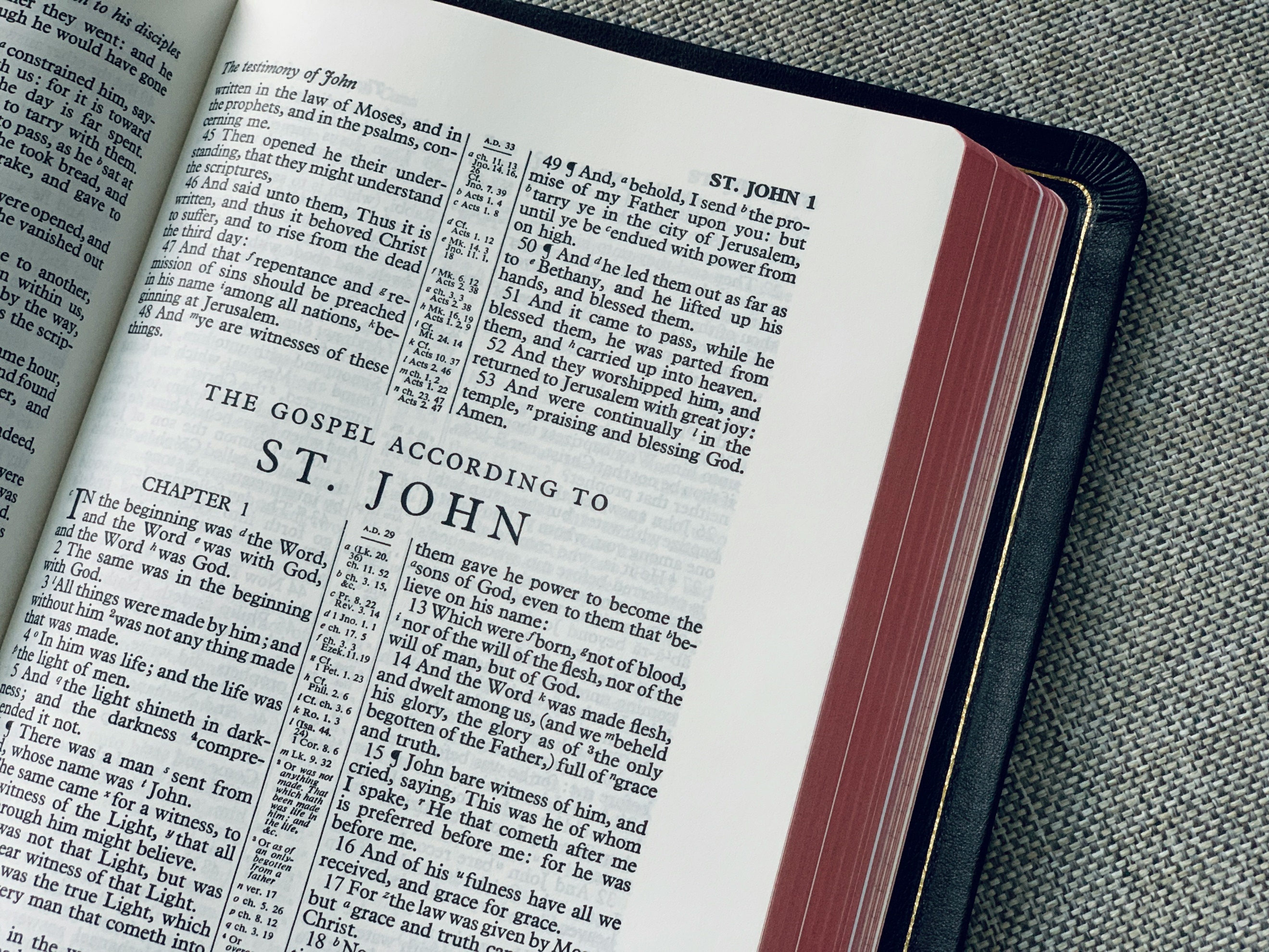 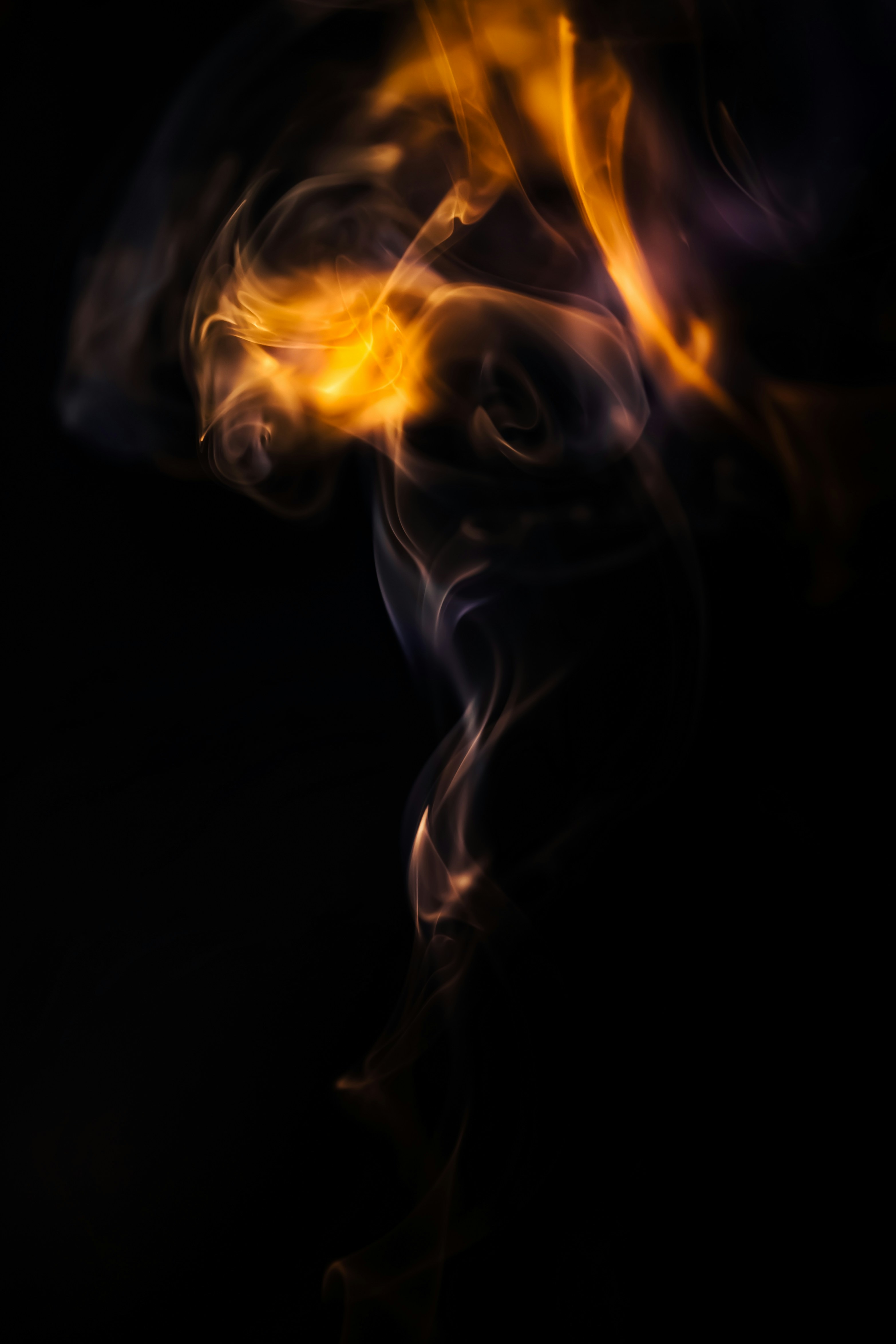 Church open from 10amService starts at 10.30Theme 1: Fruit of the SpiritMay 1	Fruit of the Spirit: Love 	Matt 5:43-6:4  Revd. Pam Stote	May 8 	Ascension		Acts 1:1-11Revd. Andrew Attwood; talk: Denise Coomber		May 15	Fruit of the Spirit: Joy		Acts 16:25-34 Revd. Mary RaiMay 22	Pentecost		 Acts 2:1-13Revd. Andrew Attwood	May 29	Fruit of the Spirit: Peace		Phil 4:1-20Revd. Rob Latham		June 5	Fruit of the Spirit: Patience		James 5:7-11 Revd. Pam Stote				June 12 	Fruit of the Spirit: Kindness		Eph 4:20-5:2Revd. Mary Rai; talk: Neswyn Firth		June 19	Fruit of the Spirit: Goodness		Luke 6:27-36Revd. Pam Stote: talk: David Hewitt		June 26	Fruit of the Spirit: Faithfulness	Matt 24:36-46Revd. Mary Rai; talk: Jane MullaneyJuly 3	Fruit of the Spirit: Gentleness	1 Peter 3:13-18Revd. Pam Stote		July 10	Fruit of the Spirit: Self-control	1 Cor 10:19-27Revd. Rob Latham		Theme 2: Seven signs from John’s gospel July 17	Water into wine		John 2:1-11Revd. Pam Stote; talk: Neswyn Firth		July 24	Feeding of 5,000		John 6:1-15	Agape mealDenise Coomber; Mission prayer				July 31	Nobleman’s son		John 4:46-54Revd. Mary Rai		Aug 7	Transfiguration		 Mk 9:2-13Revd. Rob Latham		Aug 14	Man at pool of Bethesda		John 5:1-9, 15	 Revd. Pam StoteAug 21	Walking on water		John 6:16-21Revd. Mary Rai; talk: Jane Mullaney	Aug 28	Healing the blind man		John 9:1-12, 35-39Neswyn Firth	Sept 5	Raising of Lazarus		John 11:1-4, 32-44Revd. Pam StoteWho We AreWe come together to worship God and make friends of all ages. God shows his love for us in Jesus and by the Holy Spirit.We worship using Common Worship format and sing hymns familiar to most but sometimes we enjoy learning a less well known one.We remain seated throughout until a time of greeting one another and fellowship at the end of the service.Having received God’s love, we go out to share the love of Jesus with those we meet.Find out more from:Catherine Pennington941209 catherineroberts49@gmail.comDavid Hewitt859798 davidhewit@gmail.comJoan Hornsby734410 joanhhornsby@gmail.comPam Stote07708 231882  pamstote49@gmail.com